Variable Scope - Class and Local Variable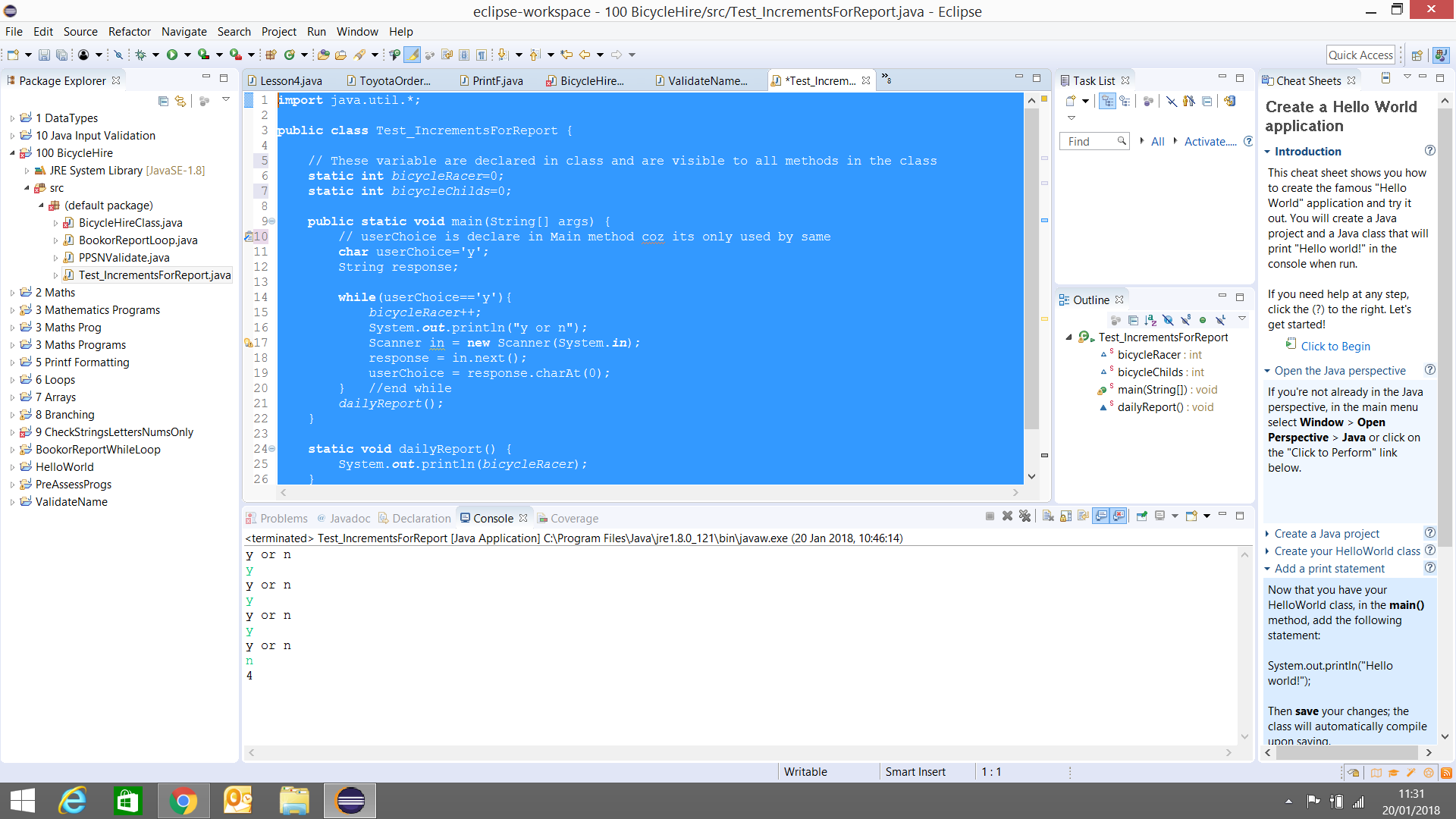 import java.util.*;public class Test_IncrementsForReport {	// These variable are declared in class and are visible to all methods in the class	static int bicycleRacer=0;	static int bicycleChilds=0;	public static void main(String[] args) {		// userChoice is declare in Main method coz its only used by same		char userChoice='y';		String response;		while(userChoice=='y'){			bicycleRacer++;			System.out.println("y or n");			Scanner in = new Scanner(System.in);			response = in.next();			userChoice = response.charAt(0);		}   //end while		dailyReport();	}	static void dailyReport() {		System.out.println(bicycleRacer);	}}